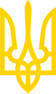 КАБІНЕТ МІНІСТРІВ УКРАЇНИРОЗПОРЯДЖЕННЯвід 29 грудня 2021 р. N 1803-рКиївПро Національний план дій з енергоефективності на період до 2030 рокуІз змінами і доповненнями, внесеними
 розпорядженням Кабінету Міністрів України
 від 6 жовтня 2023 року N 899-р1. Схвалити розроблений Міністерством енергетики Національний план дій з енергоефективності на період до 2030 року, що додається до оригіналу.2. Установити, що Національний план дій з енергоефективності на період до 2030 року спрямований на досягнення національної мети з енергоефективності - первинне та кінцеве споживання енергії в Україні у 2030 році не повинне перевищувати відповідно 91468 тис. та 50446 тис. тонн нафтового еквіваленту.3. Затвердити план заходів з реалізації у 2021 - 2023 роках Національного плану дій з енергоефективності на період до 2030 року (далі - план заходів), що додається.4. Міністерству розвитку громад, територій та інфраструктури та Державному агентству з енергоефективності та енергозбереження кожні три роки починаючи з 2023 року:(абзац перший пункту 4 із змінами, внесеними згідно з
 розпорядженням Кабінету Міністрів України від 06.10.2023 р. N 899-р)здійснювати перегляд Національного плану дій з енергоефективності на період до 2030 року та за результатами у разі необхідності подавати Кабінетові Міністрів України проекти актів щодо внесення змін до зазначеного Національного плану;розробляти і подавати Кабінетові Міністрів України проекти трирічних планів заходів з реалізації Національного плану дій з енергоефективності на період до 2030 року.5. Міністерствам, іншим центральним та місцевим органам виконавчої влади:забезпечити виконання плану заходів;подавати щороку до 31 березня Державному агентству з енергоефективності та енергозбереження інформацію про стан виконання плану заходів.6. Державному агентству з енергоефективності та енергозбереження подавати щороку до 15 квітня Міністерству розвитку громад, територій та інфраструктури зведену інформацію про хід виконання плану заходів для її подання до 30 квітня Кабінетові Міністрів України.(пункт 6 із змінами, внесеними згідно з розпорядженням
 Кабінету Міністрів України від 06.10.2023 р. N 899-р)Інд. 67ЗАТВЕРДЖЕНО
розпорядженням Кабінету Міністрів України
від 29 грудня 2021 р. N 1803-рПЛАН ЗАХОДІВ
з реалізації у 2021 - 2023 роках Національного плану дій з енергоефективності на період до 2030 року(план заходів із змінами, внесеними згідно з
 розпорядженням Кабінету Міністрів України від 06.10.2023 р. N 899-р)____________Прем'єр-міністр УкраїниД. ШМИГАЛЬНайменування заходуВідповідальні за виконанняСтрок виконанняОчікувані результатиСекторальні заходи з підвищення енергоефективностіСекторальні заходи з підвищення енергоефективностіСекторальні заходи з підвищення енергоефективностіСекторальні заходи з підвищення енергоефективності1. Виконання програм стимулювання енергоефективних заходів у багатоквартирних житлових будинках, зокрема в рамках функціонування Фонду енергоефективності, із запровадженням моніторингу ефективності та результативності відповідних програм (за рахунок джерел, не заборонених законодавством)Мінінфраструктури
Держенергоефективності2022 - 2023 рокизабезпечення подальшого виконання програм стимулювання об'єднань співвласників багатоквартирних будинків; виконання вимог статті 7 Директиви 2012/27/EU Європейського Парламенту та Ради від 25 жовтня 2012 р. про енергоефективність, яка змінює Директиви 2009/125/ЕС та 2010/30/EU і скасовує Директиви 2004/8/ЕС та 2006/32/EC (далі - Директива)2. Виконання програм стимулювання впровадження енергоефективних заходів в індивідуальних (приватних) житлових будинках із запровадженням моніторингу ефективності та результативності відповідних програм (за рахунок джерел, не заборонених законодавством)Мінінфраструктури
Держенергоефективності- " -впровадження енергоефективних заходів у близько 150 тис. домогосподарствах, що проживає в індивідуальних (приватних) будинках3. Здійснення заходів з популяризації розроблення та виконання місцевих програм стимулювання енергоефективних заходів у багатоквартирних та індивідуальних (приватних) житлових будинках (за рахунок джерел, не заборонених законодавством)Держенергоефективності
Мінінфраструктури
органи місцевого самоврядування (за згодою)2021 - 2023 рокиприйняття та реалізація щонайменше 170 місцевих програм стимулювання впровадження енергоефективних заходів у житлових будинках4. Стимулювання підприємств до впровадження енергоефективних заходів (за рахунок джерел, не заборонених законодавством) із запровадженням моніторингу ефективності і результативності відповідного механізму стимулюванняМінінфраструктури
Мінекономіки
Держенергоефективності- " -запровадження механізму стимулювання суб'єктів господарювання до впровадження енергоефективних заходів та реалізація енергоефективних заходів щонайменше на 180 підприємствах5. Стимулювання розвитку ринку енергосервісу для впровадження заходів із термомодернізації об'єктів державної та комунальної форми власностіДерженергоефективності
Мінінфраструктури
органи місцевого самоврядування (за згодою)- " -укладення щонайменше 200 енергосервісних договорів щороку об'єктами державної та комунальної форми власності6. Проведення енергетичної сертифікації будівель органів державної влади та забезпечення здійснення заходів щодо забезпечення показників енергетичної ефективності таких будівель, у тому числі розроблення проектної документації, відповідно до встановлених мінімальних вимог (за рахунок джерел, не заборонених законодавством)Держенергоефективності
Мінінфраструктури
інші заінтересовані центральні органи виконавчої влади2021 - 2023 рокивиконання вимог статті 5 Директиви щодо показової ролі будівель бюджетних установ, що використовуються органами державної влади7. Формування переліку енергетичних та експлуатаційних характеристик будівель бюджетних установ, в яких розташовані органи державної влади, відповідно до статті 5 ДирективиДерженергоефективності
Мінрегіон
інші заінтересовані центральні органи виконавчої владиIV квартал 2021 р.виконання вимог статті 5 Директиви щодо показової ролі будівель бюджетних установ, що використовуються органами державної влади8. Поширення впровадження систем енергоменеджменту та енергомоніторингу будівель комунальної та державної форми власності (за рахунок джерел, не заборонених законодавством), запровадження загальних підходів щодо моніторингу споживання паливно-енергетичних ресурсів бюджетними установами на національному рівніДерженергоефективності
Мінінфраструктури
інші заінтересовані центральні органи виконавчої влади
органи місцевого самоврядування (за згодою)2021 - 2023 рокизбільшення кількості запроваджених систем енергетичного менеджменту та систем енергомоніторингу в бюджетній сфері9. Поширення впровадження систем енергоменеджменту суб'єктами великого підприємництва та стимулювання впровадження систем енергоменеджменту суб'єктами малого і середнього підприємництваМінінфраструктури
Держенергоефективності
Мінекономіки2021 - 2023 рокизбільшення кількості запроваджених систем енергетичного менеджменту та систем енергомоніторингу в промисловості та інших сферах енергоємного виробництва10. Стимулювання запровадження новітніх технологій, що зменшують споживання енергії і викопного палива та призводять до скорочення викидів парникових газівМіненерго
Мінінфраструктури
Держенергоефективності
МОН- " -підтримка розвитку нових технологічних рішень для подальшого використання в національній економіці11. Впровадження критеріїв енергоефективності під час здійснення публічних закупівельМіненерго
Мінекономіки
Мінрегіон
ДерженергоефективностіI квартал 2022 р.збільшення частки використання енергоефективного обладнання та матеріалів бюджетними установами; виконання міжнародних зобов'язань щодо імплементації вимог Директиви12. Сприяння запровадженню повного комерційного обліку споживання теплової енергії, питної (холодної) та гарячої води відповідно до вимог Закону України "Про комерційний облік теплової енергії та водопостачання" та здійснення моніторингу стану запровадження комерційного облікуМінінфраструктури
Держенергоефективності2021 - 2023 рокизабезпечення повного комерційного обліку споживання теплової енергії, питної (холодної) та гарячої води як умови для подальшого здійснення енергоефективних заходів13. Стимулювання розвитку інфраструктури зарядних станцій для електромобілівМіненерго
Мінінфраструктури
Держенергоефективності2021 - 2023 рокиусунення адміністративних бар'єрів для розвитку зарядної інфраструктури для електромобілів та запровадження програм державної підтримки її розвитку14. Оптимізація структури пасажирських і вантажних перевезень у містахМінінфраструктури
Міненерго
Держенергоефективності
органи місцевого самоврядування (за згодою)- " -поширення кращих практик щодо планування транспортної системи міст15. Оновлення міського транспорту з переважним переходом на електротранспорт (у рамках здійснення заходів та за рахунок джерел фінансування, передбачених планом заходів з реалізації Національної транспортної стратегії України на період до 2030 року)Мінінфраструктури
Міненерго
Держенергоефективності
органи місцевого самоврядування (за згодою)- " -.збільшення частки електротранспорту в структурі громадського транспорту міст16. Стимулювання оновлення приватного автопарку з метою розвитку електромобільностіМінінфраструктури
Міненерго
Держенергоефективності- " -створення законодавчої бази для збільшення кількості електромобілів та зарядної інфраструктури17. Розроблення та виконання оновленого плану заходів із впровадження Концепції реалізації державної політики у сфері теплопостачання на період до 2025 рокуМінрегіонIV квартал 2021 р.створення умов для оцінки потенціалу використання в теплопостачанні відновлювальних джерел енергії, високоефективного комбінованого виробництва теплової енергії (когенерації) та скидного енергопотенціалу18. Поширення використання технологій високоефективного комбінованого виробництва теплової та електричної енергії (когенерація) та використання скидного енергопотенціалу відповідно до принципів та положень законодавства ЄСМіненерго
Мінрегіон
НКРЕКП (за згодою)
Держенергоефективності
органи місцевого самоврядування (за згодою)- " -створення законодавчої основи для розвитку високоефективної когенерації19. Сприяння підвищенню ефективності систем централізованого теплопостачання, водопостачання та водовідведення, в тому числі шляхом погодження відповідних інвестиційних програмМінрегіон
НКРЕКП (за згодою)
Міненерго
Держенергоефективності- " -виконання інвестиційних програм підвищення рівня енергоефективності систем централізованого теплопостачання, водопостачання та водовідведення20. Впровадження енергоефективних заходів із скорочення втрат у мережах передачі та розподілу електричної енергії та газорозподільних мережахМіненерго
НКРЕКП (за згодою)- " -виконання інвестиційних програм підвищення рівня енергоефективності газорозподільних та електричних мереж21. Здійснення заходів із впровадження більш ефективного зовнішнього освітлення населених пунктівДерженергоефективності
Мінрегіон
Міненерго
органи місцевого самоврядування (за згодою)IV квартал 2021 р.збільшення частки енергоефективних світлоточок в населених пунктах22. Запровадження механізму обов'язкового стимулюючого регулювання (стимулюючого тарифоутворення) у сферах енергетики та комунальних послугМінрегіон
НКРЕКП (за згодою)
Міненерго
ДерженергоефективностіI квартал 2022 р.розроблення проектів актів щодо внесення змін до актів законодавства у частині розширення стимулюючого регулювання, зокрема у сфері теплопостачанняМіжсекторальні заходи з підвищення енергоефективностіМіжсекторальні заходи з підвищення енергоефективностіМіжсекторальні заходи з підвищення енергоефективностіМіжсекторальні заходи з підвищення енергоефективності23. Гармонізація питань застосування енергетичних одиниць під час визначення обсягів споживання енергії з європейським законодавствомМіненерго
Держенергоефективності
НКРЕКП (за згодою)IV квартал 2021 р.нормативно-правове врегулювання застосування енергетичних одиниць під час визначення обсягів споживання енергії, насамперед природного газу24. Впровадження вимог до інформації, зазначеної в рахунках за енергію, з метою підвищення поінформованості споживачів рівня енергії щодо енергоефективностіМіненерго
Держенергоефективності
Мінрегіон
НКРЕКП (за згодою)- " -запровадження вимог до інформації в рахунках за енергію відповідно до кращих європейських практик, що передбачає включення інформації, що стимулюватиме споживача до заощадливого споживання енергії25. Інформування населення та популяризація економічних, екологічних і соціальних переваг ефективного використання енергії та здійснення заходів з енергоефективностіДерженергоефективності
МОН
Мінінфраструктури
Міненерго
МКІП2021 - 2023 рокипідвищення рівня поінформованості споживачів енергії з питань енергетичної ефективності, формування енергоефективної поведінки кінцевих споживачів, у тому числі шляхом розроблення та удосконалення відповідних освітніх програм у навчальних закладахНормативно-правове забезпечення підвищення енергоефективностіНормативно-правове забезпечення підвищення енергоефективностіНормативно-правове забезпечення підвищення енергоефективностіНормативно-правове забезпечення підвищення енергоефективності26. Розроблення законопроекту щодо енергоефективності, що імплементує основні положення ДирективиМіненерго
Мінрегіон
Мінекономіки
ДерженергоефективностіIV квартал 2021 р.створення нової нормативно-правової бази регулювання сфери енергоефективності відповідно до міжнародних зобов'язань з імплементації Директиви27. Внесення змін до Закону України "Про Фонд енергоефективності" з метою удосконалення процедур його функціонуванняМінрегіон- " -більш повне задоволення попиту учасників програм Фонду енергоефективності для забезпечення більшої кількості реалізованих енергоефективних проектів у багатоквартирних житлових будівлях28. Розроблення проектів актів щодо внесення змін до законодавства у частині розширення використання механізму енергосервісу та удосконалення процедур публічних закупівель енергосервісуМіненерго
Мінрегіон
Держенергоефективності- " -розширення сфер застосування енергосервісних договорів для впровадження енергоефективних заходів29. Розроблення нормативно-правових актів з удосконалення механізму використання енергосервісу в комунальній енергетиці, а також у сфері централізованого водопостачання та водовідведенняМіненерго
Мінрегіон
НКРЕКП (за згодою)
ДерженергоефективностіIV квартал 2021 р.усунення адміністративних та регуляторних бар'єрів, зокрема в частині формування тарифів для суб'єктів господарювання, з метою забезпечення можливості залучення ЕСКО-компаній для впровадження енергоефективних заходів на об'єктах комунальної енергетики, а також у сфері централізованого водопостачання та водовідведення30. Законодавче запровадження механізму реалізації угод, спрямованих на підвищення енергоефективності суб'єктами господарювання, відповідно до законодавства ЄС та практик європейських країнМіненерго
Держенергоефективності
МінекономікиIII квартал 2022 р.створення законодавчої основи для виконання угод, спрямованих на підвищення рівня енергоефективності суб'єктами господарювання31. Розроблення проекту постанови Кабінету Міністрів України щодо затвердження Державної цільової програми енергоефективності та розвитку відновлюваної енергетикиМіненерго
Мінрегіон
Мінекономіки
ДерженергоефективностіIV квартал 2021 р.забезпечення фінансування пріоритетних завдань та заходів з енергоефективності, які потребують бюджетних видатків (у тому числі в контексті підтримки жителів приватного-садибного житлового фонду) та запровадження системи моніторингу та верифікації для її використання під час складання звітів про виконання міжнародних зобов'язань у сфері енергоефективності32. Розроблення проекту розпорядження Кабінету Міністрів України щодо схвалення Концепції Загальнодержавної економічної цільової програми підтримки термомодернізації будівель на період до 2030 рокуМінрегіон
Міненерго
ДерженергоефективностіIV квартал 2021 р.визначення кількісних цільових показників з термомодернізації будівель та оптимальних шляхів здійснення термомодернізації житлового фонду та громадських будівель відповідно до вимог статей 4 та 5 Директиви33. Встановлення вимог до енергетичного маркування:
1) обігрівачів приміщень, комбінованих обігрівачів, комплектів, що складаються з обігрівача приміщень, регулятора температури і сонячної установки, та комплектів, що складаються з комбінованого обігрівача, регулятора температури і сонячної установки
2) професійних холодильних шаф
3) твердопаливних котлів та комплектів, що складаються з твердопаливних котлів, додаткових обігрівачів, регуляторів температури і сонячних пристроїв
4) місцевих обігрівачів
5) вентиляторів житлових приміщеньМіненерго
ДерженергоефективностіIV квартал 2021 р.приведення нормативно-правової бази у сфері енергетичного маркування енергоспоживчої продукції у відповідність з європейським законодавством, впровадження інформативних стимулів для заохочення покупців енергоспоживчого обладнання до купівлі продукції вищого класу енергоефективності34. Встановлення вимог до екодизайну для:
1) повітронагрівачів, охолоджувачів, високотемпературних холодильних установок та вентиляторних теплообмінників
2) твердопаливних котлів
3) обігрівачів приміщень
4) твердопаливних обігрівачів приміщень
5) професійних холодильних шаф для зберігання, камер інтенсивного охолоджування та шокового заморожування, конденсаційних агрегатів і холодильних установок
6) вентиляційних установокМіненерго
ДерженергоефективностіIV квартал 2021 р.приведення нормативно-правової бази у сфері екодизайну енергоспоживчої продукції у відповідність з європейським законодавством, поліпшення енергетичних та екологічних характеристик енергоспоживчої продукції